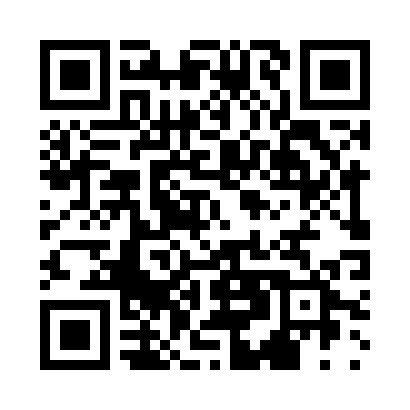 Prayer times for Rennes, Bretagne, FranceWed 1 May 2024 - Fri 31 May 2024High Latitude Method: Angle Based RulePrayer Calculation Method: Islamic Organisations Union of FranceAsar Calculation Method: ShafiPrayer times provided by https://www.salahtimes.comDateDayFajrSunriseDhuhrAsrMaghribIsha1Wed5:296:482:046:039:2110:402Thu5:276:462:046:049:2210:423Fri5:256:442:046:049:2410:444Sat5:226:432:036:059:2510:465Sun5:206:412:036:069:2610:476Mon5:186:402:036:069:2810:497Tue5:166:382:036:079:2910:518Wed5:146:372:036:079:3010:539Thu5:126:352:036:089:3210:5510Fri5:116:342:036:089:3310:5711Sat5:096:322:036:099:3410:5912Sun5:076:312:036:099:3611:0013Mon5:056:302:036:109:3711:0214Tue5:036:282:036:109:3811:0415Wed5:016:272:036:119:4011:0616Thu4:596:262:036:119:4111:0817Fri4:586:252:036:119:4211:1018Sat4:566:232:036:129:4411:1119Sun4:546:222:036:129:4511:1320Mon4:536:212:036:139:4611:1521Tue4:516:202:036:139:4711:1722Wed4:496:192:036:149:4811:1823Thu4:486:182:046:149:5011:2024Fri4:466:172:046:159:5111:2225Sat4:456:162:046:159:5211:2326Sun4:446:152:046:169:5311:2527Mon4:426:142:046:169:5411:2728Tue4:416:142:046:169:5511:2829Wed4:406:132:046:179:5611:3030Thu4:386:122:046:179:5711:3131Fri4:376:112:056:189:5811:32